Planning Areas:SWMPC divides its transportation planning into different program areas based on how the Surface Transportation Block Grant (STBG) funding is distributed.  The following categories refer to the map on page 4.Urban/Rural Designation:Urbanized: A Census designated area with a population of 50,000 or more. All urbanized areas are part of an MPO (see below).  Small Urban: A Census defined area with a population between 5,000 and 49,999. Rural: Any area outside a small urban and urbanized areas. This includes the cities and villages in non-urbanized areas with a population less than 5,000. Areas within an MPO planning area, but are outside the designated urbanized area, are eligible for both MPO and rural funding sources. STBG funding in rural areas is distributed through the Rural Task Force (RTF). Metropolitan Planning Organization (MPO)MPO Planning Areas cover at a minimum the entire urbanized area as well as areas that are expected to become urbanized in the next 20 years. For TwinCATS and NATS the boundary includes all jurisdictions that contain urbanized area. There are three MPOs which have planning areas within Berrien, Cass, and Van Buren CountiesTwinCATS - Twin Cities Area Transportation Study: The MPO for the Benton Harbor-St. Joseph Urbanized Area and the villages of grand Beach and Michiana which are the Michigan portions of the Michigan City-La Porte Urbanized Area. NATS - Niles-Buchanan-Cass Area Transportation Study: the MPO for the Michigan portion of the South Bent and Elkhart Urbanized AreasKATS - Kalamazoo Area Transportation Study: The MPO for the Kalamazoo-Portage Urbanized AreaThe Southwest Michigan Planning Commission (SWMPC) staffs the TwinCATS and NATS MPOs. KATS is a stand-alone MPO and is not staffed by a regional planning agency.  Roadway Classifications: Roads are classified into a variety of categories based on the roads design and function. These categories are used in determining funding. Act 51 CategoryMichigan Public Act 51 governs the distribution of state collected fuel taxes and vehicle registration fees. The Act 51 categories, also call the ‘legal system,’ are set based on which agency is in charge of road maintenance and is used in the road funding formula among other factors. Roads that are not Act 51 certified are not eligible to use transportation revenue from the state. There are five legal system categories. TrunklineCounty Primary County Local City Major City Minor Trunkline is the term given to MDOT owned roads. Trunkline includes all Interstate Highways, “US-” routes, and “M-” routes. All roads in townships are classified as either County Primary or County Local roads and are maintained by the county road commission.All roads in a city or village are classified as either City Major or City Minor roads and are maintained by that city or village. Any Road without a legal system is not Act-51 certified, which means it is a privately maintained road. National Functional Classification (NFC)The National Functional classification (NFC) are categories used by the Federal Highway Administration (FHWA). The NFC is based on how a road functions. NFC classification is done though cooperation between the road agency, SWMPC, MDOT, and FHWA. The NFC is used for eligibility for federal transportation funds. There are seven NFC categories:Principal Arterials (NFC 1-3):Interstate: Know as the Eisenhower Interstate System, these roads are designated with and I prefix (I-94, I-196). They are funded by the federal government but maintained by the state DOT.Other Freeways & Expressways (OF&E): Any high-speed, limited access divided highway, which is not part of the interstate (e.g. US 31 south of Napier Ave.). All OF&E in Michigan are maintained by MDOT. Other Principal Arterial (OPA): Connecting routes between cities and the most heavily traveled cross-city routes within urbanized areas that encourage mobility and commercial trafficMinor Arterial (NFC 4): Minor Arterial: Used for shorter trip distances, carry less traffic, and are more local in nature than principal arterials Collectors (NFC 5-6):Major Collector: These routes funnel traffic from local and minor collector routes to the   arterials. These may directly serve schools, business districts, and important public functionsMinor Collector: Carries more through traffic than a local road but not as heavy as a major collector. Urban minor collectors were created recently by the 2010 Highway Performance Monitoring System (HPMS) re-assessment and have federal-aid eligibility; rural minor collectors are not federal-aid highways but do have limited STBG federal-aid eligibility.Local Roads (NFC 7): Predominately traveled by those accessing their property, rural farm roads and residential neighborhood roads. This is the majority of public road mileageThe National Highway System (NHS): A category for the nations more important roads. It includes All Principle Arterials (NFC 1-3). In addition, the NHS includes roads that are connectors to major transportation hubs (ports, airports) and roads used to reach military bases and any other road considered necessary for national defense. Federal-Aid Highway, Federal-Aid System, or Federal-Aid Eligible: All NFC categories, other than local roads and rural minor collectors are federal-aid eligible. This means that theses road are eligible to use federal Surface Transportations Block Grant funding. 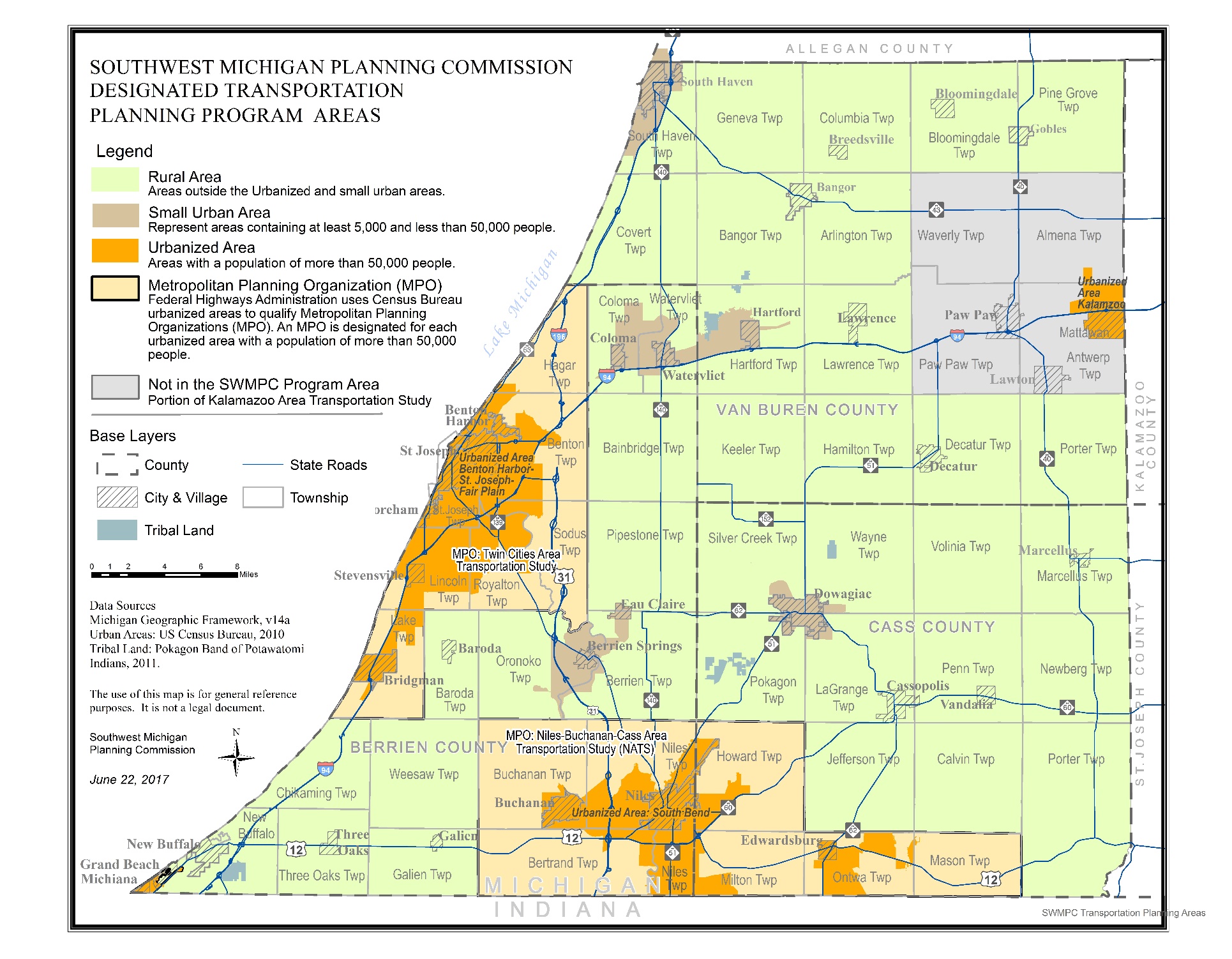 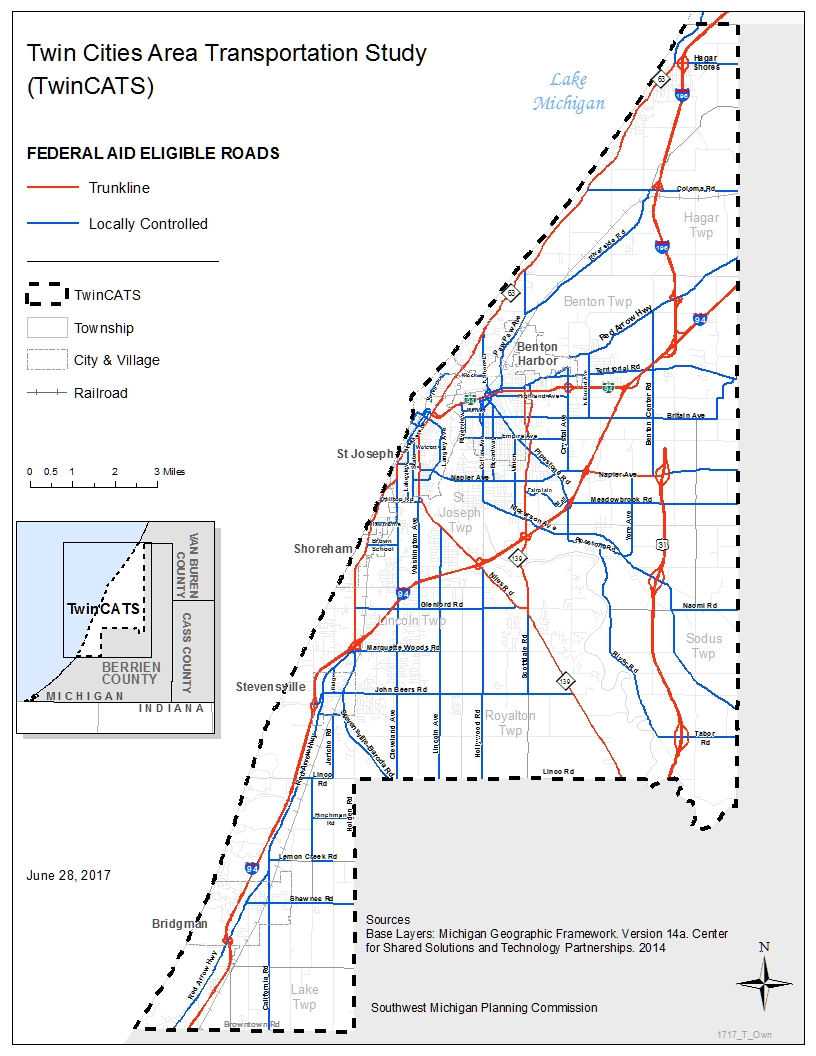 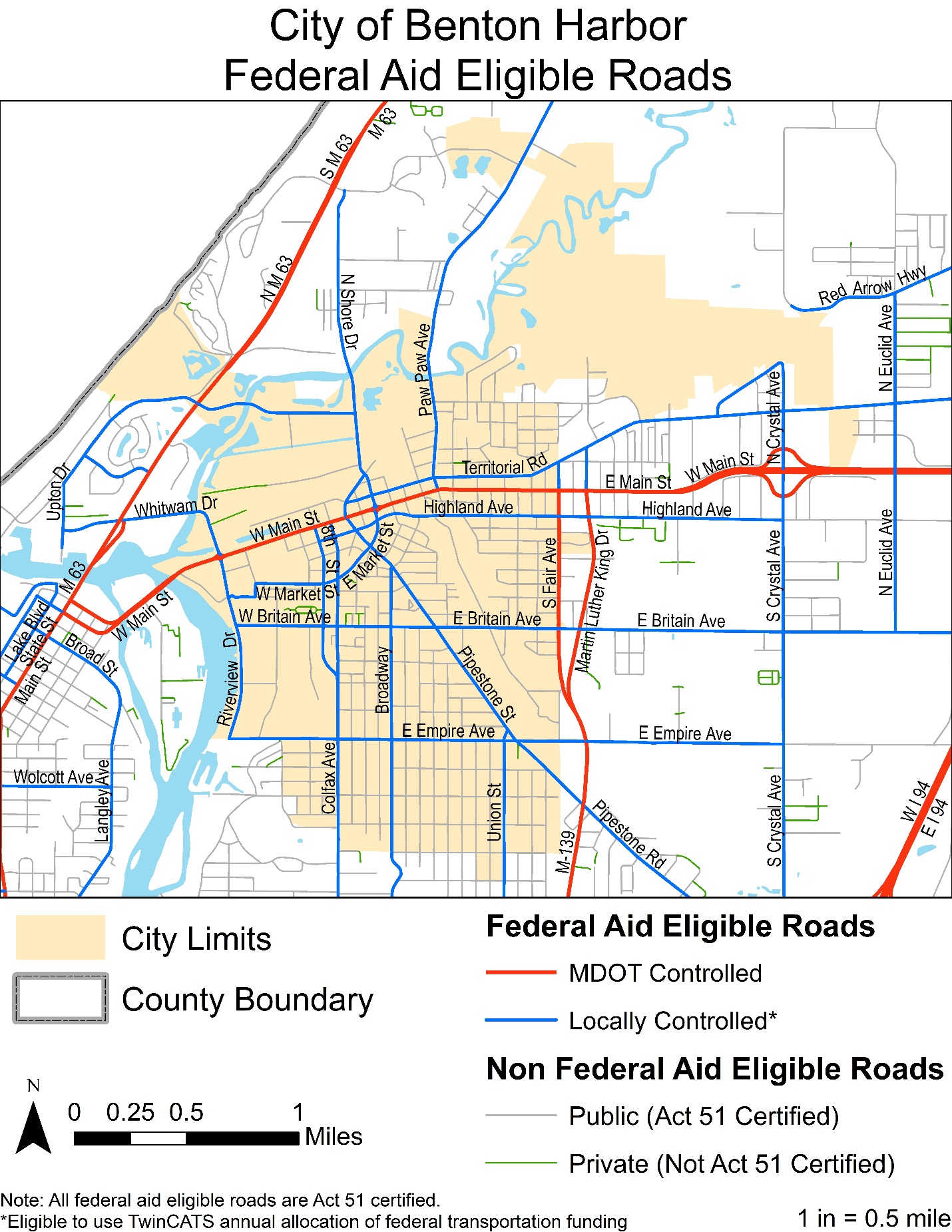 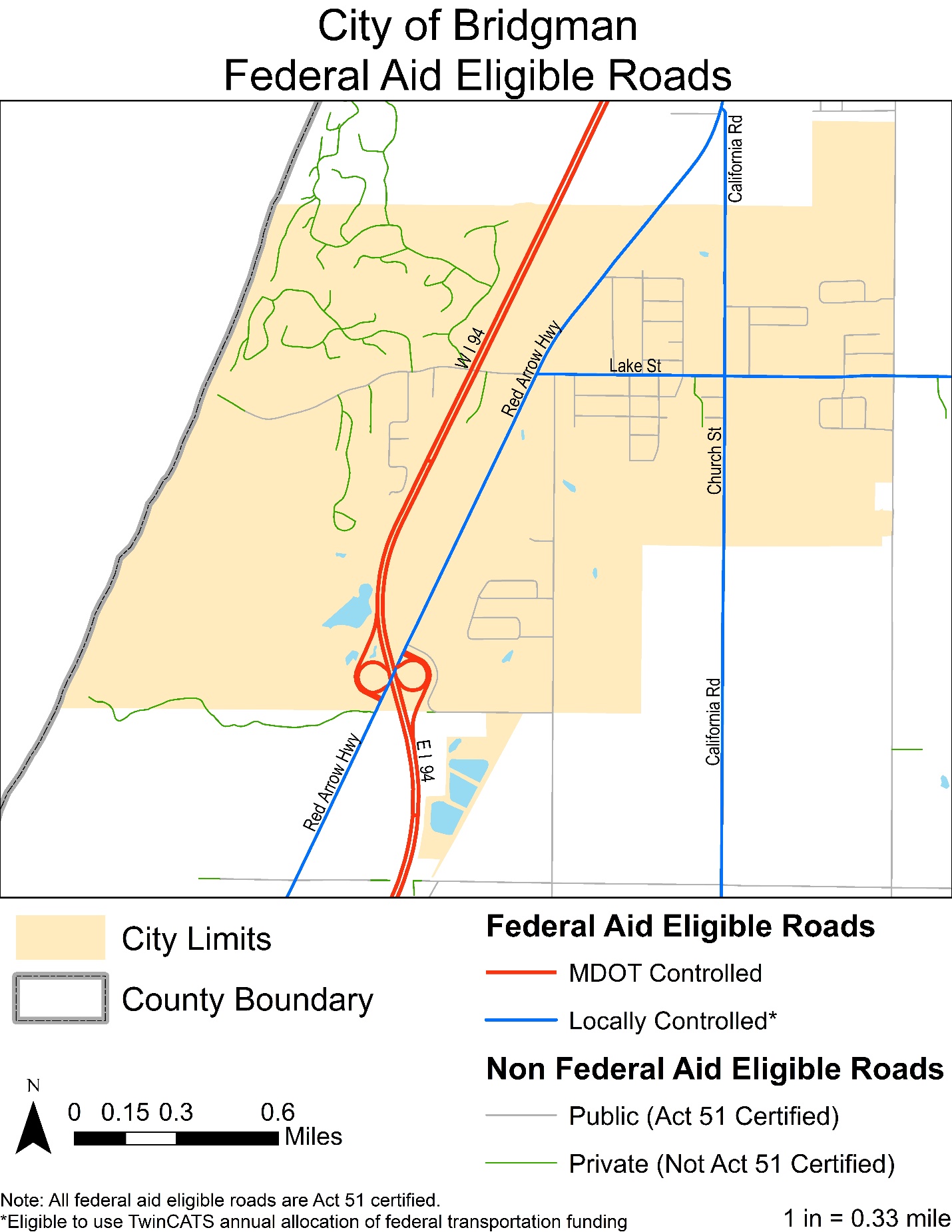 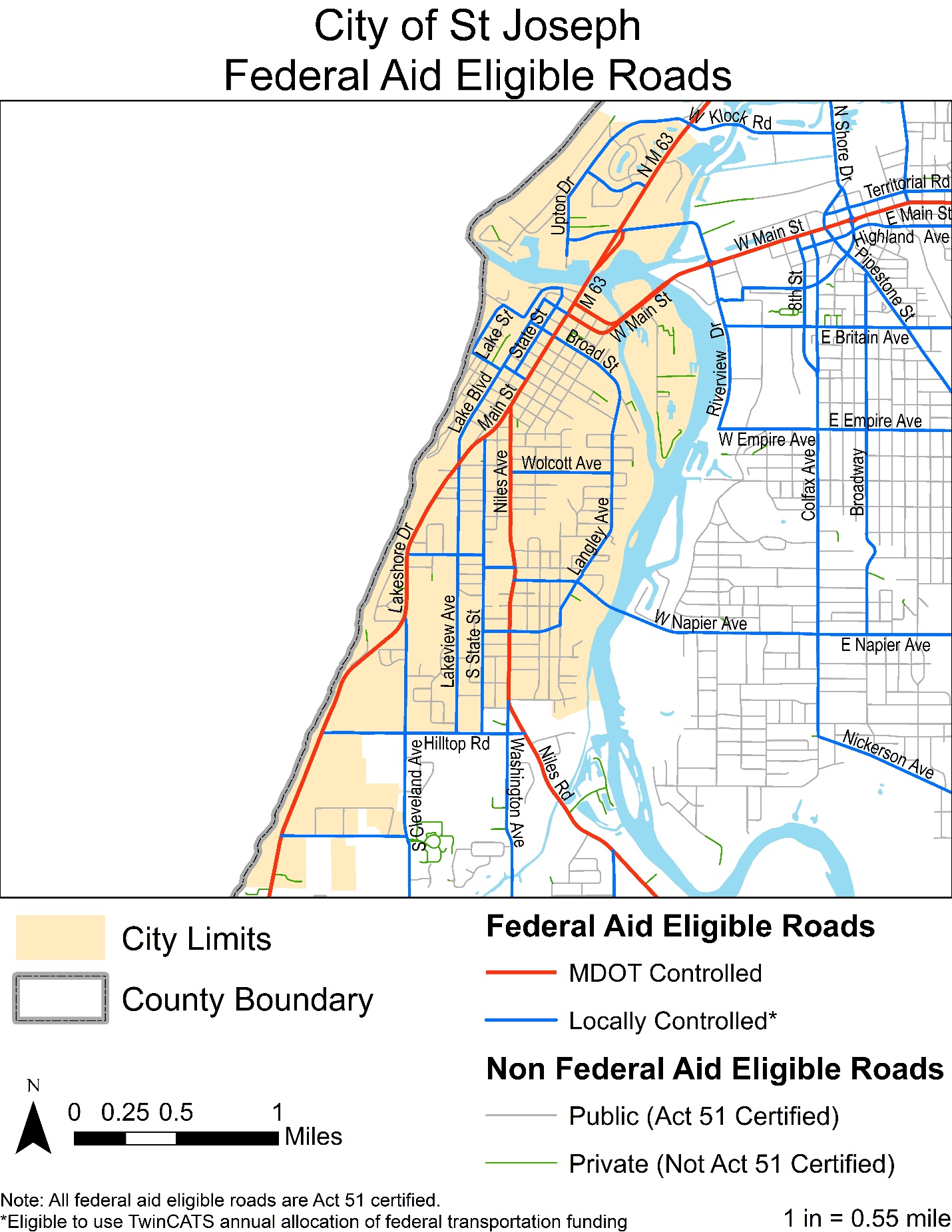 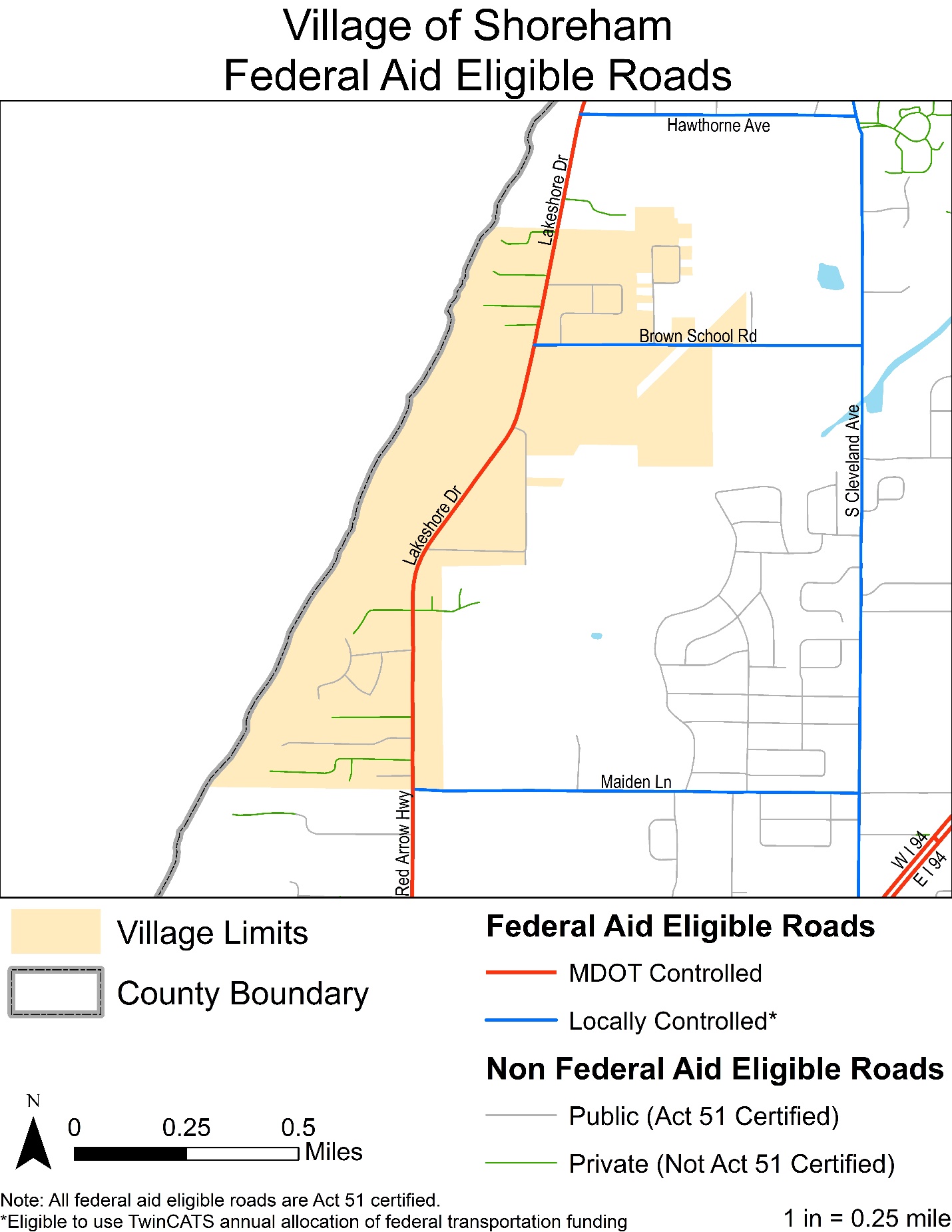 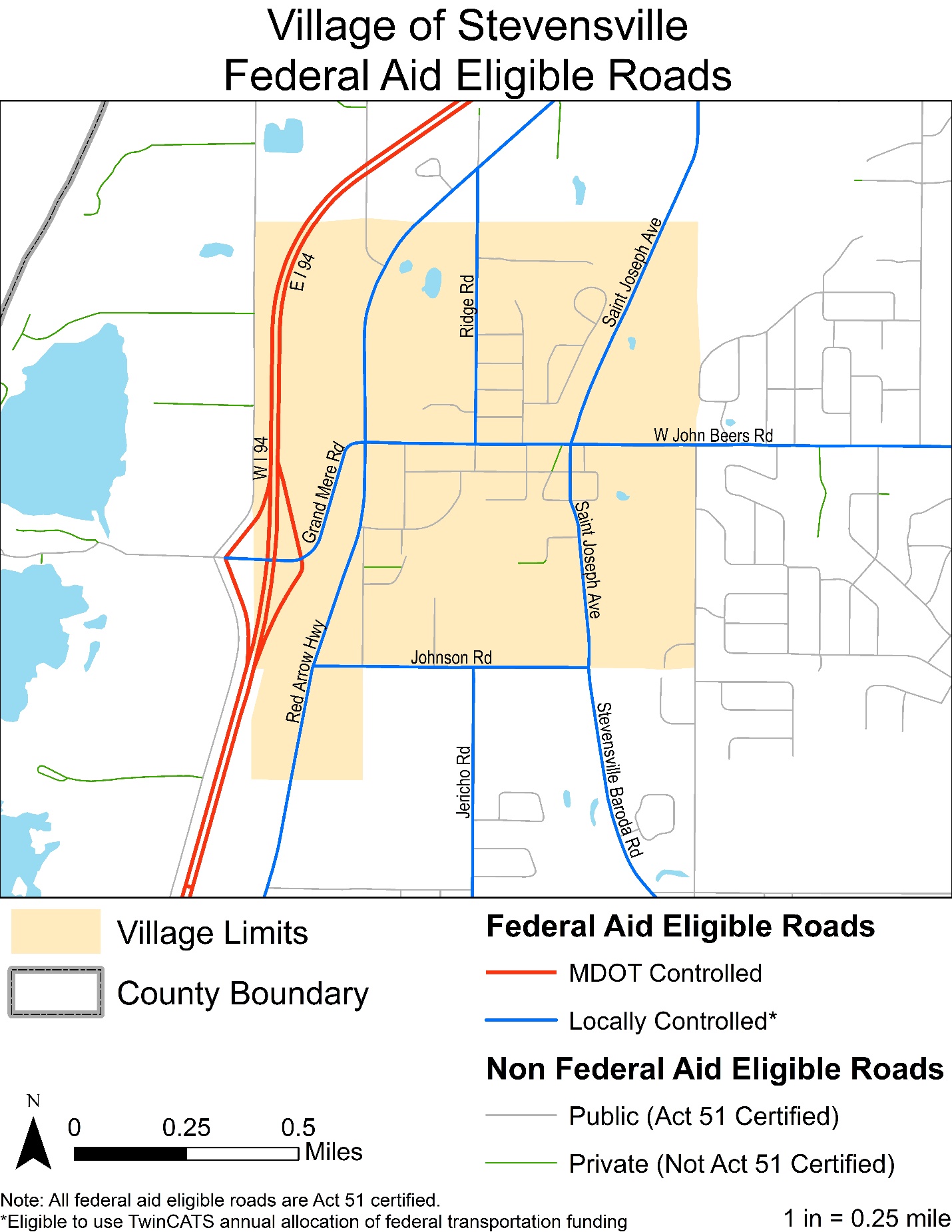 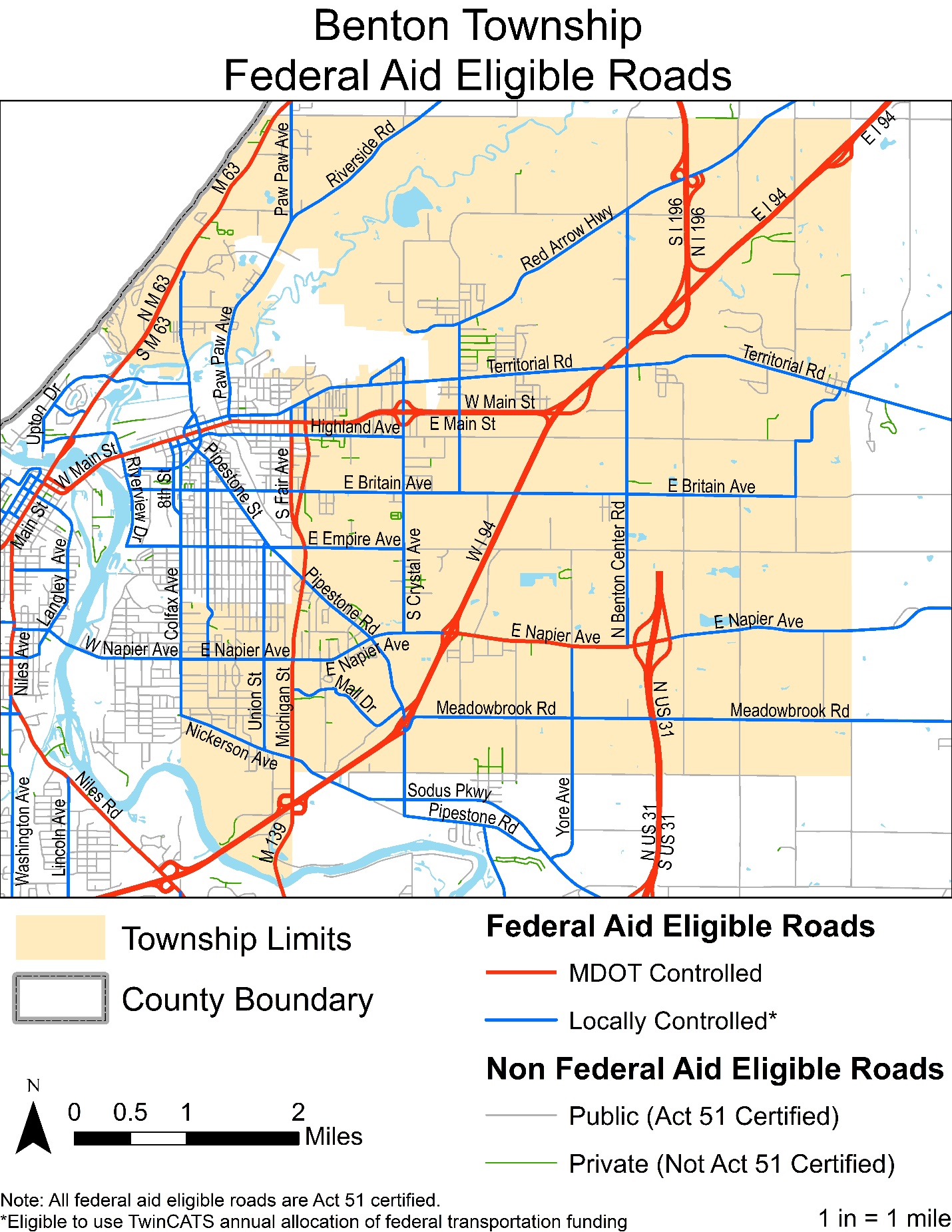 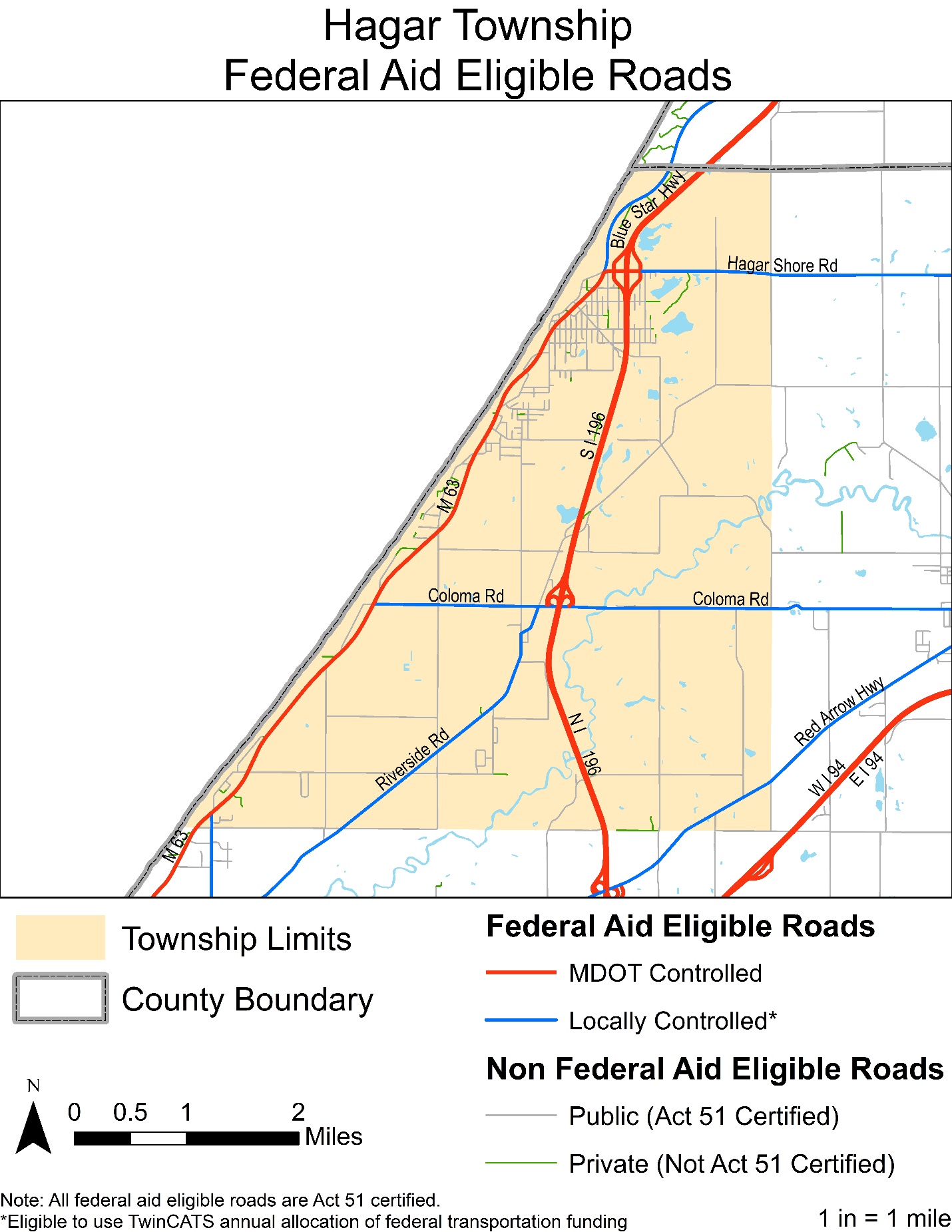 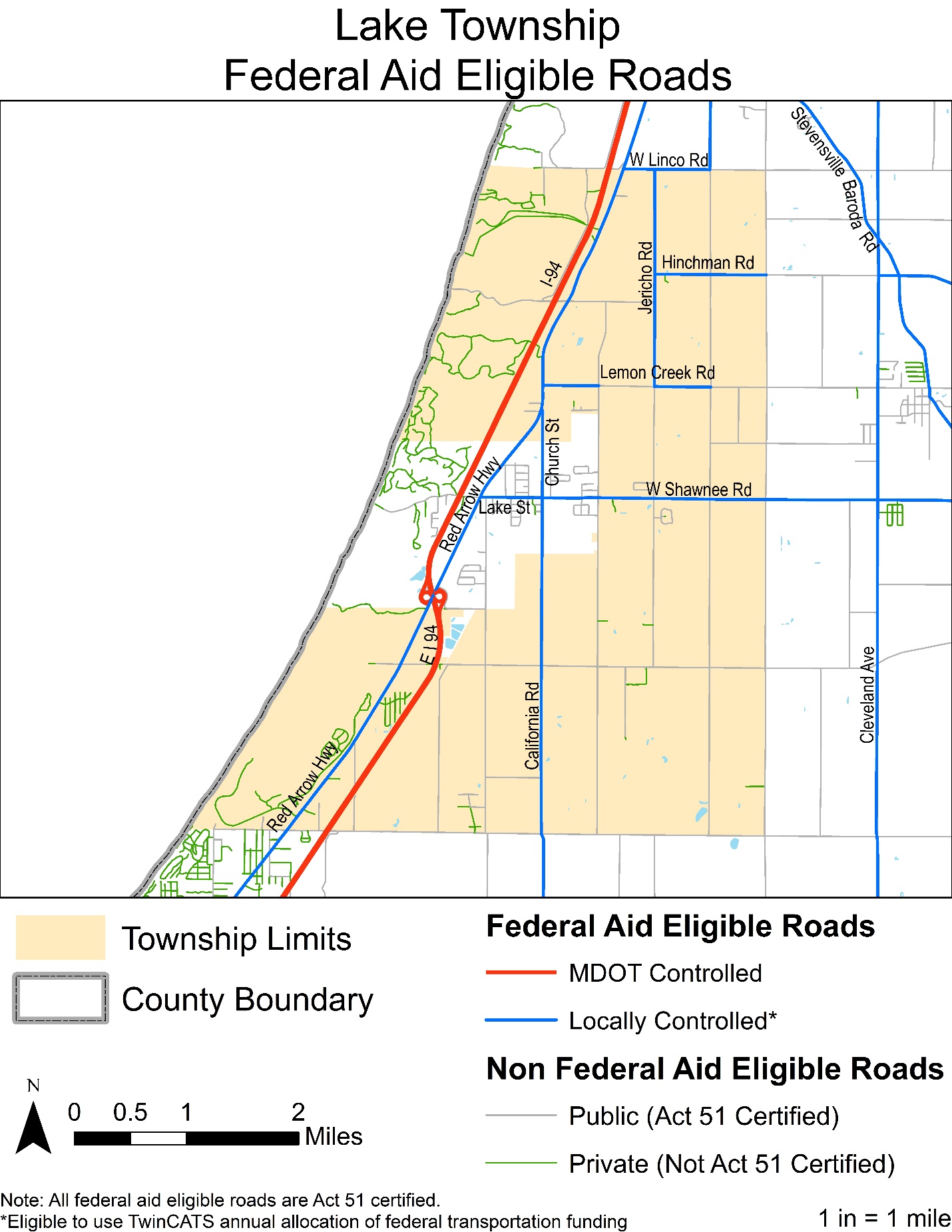 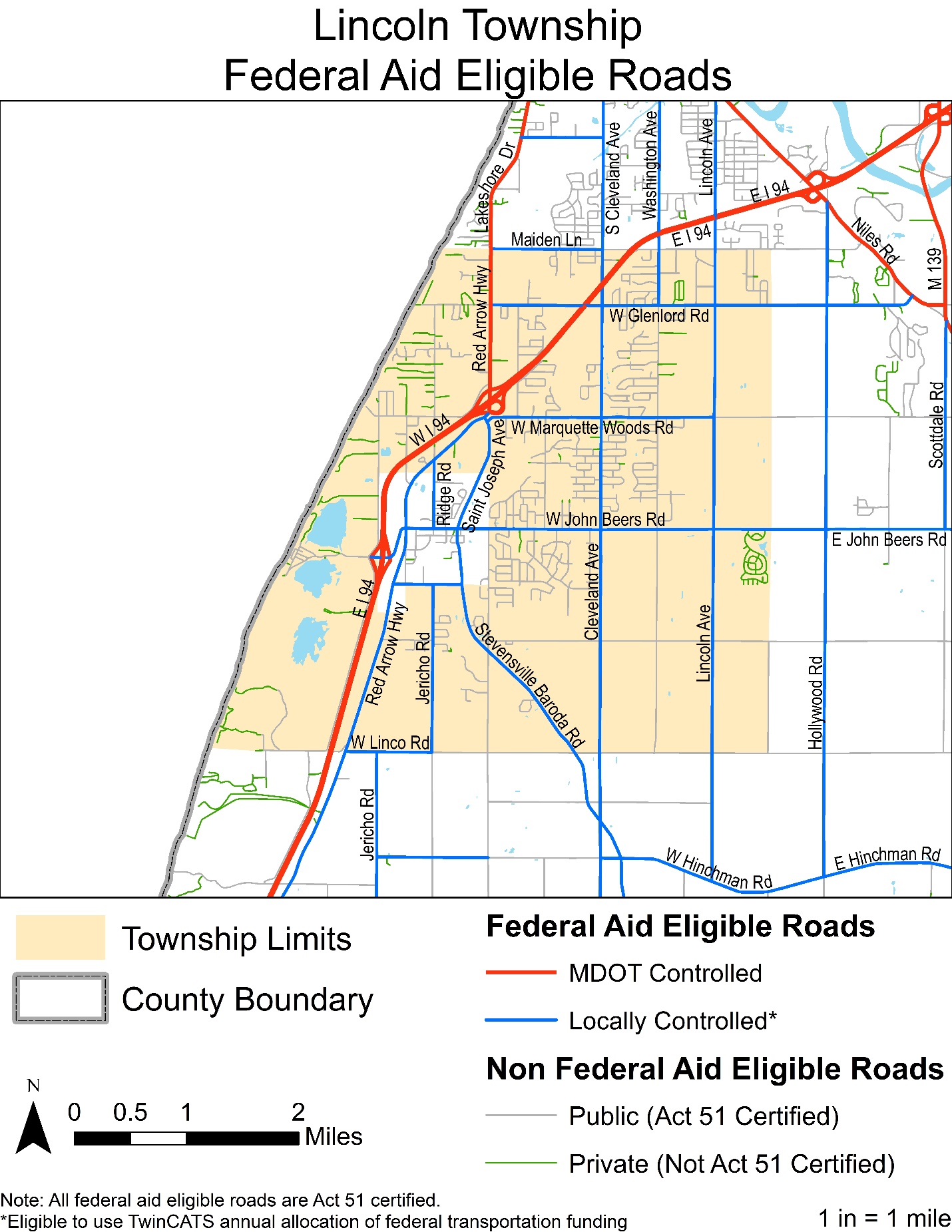 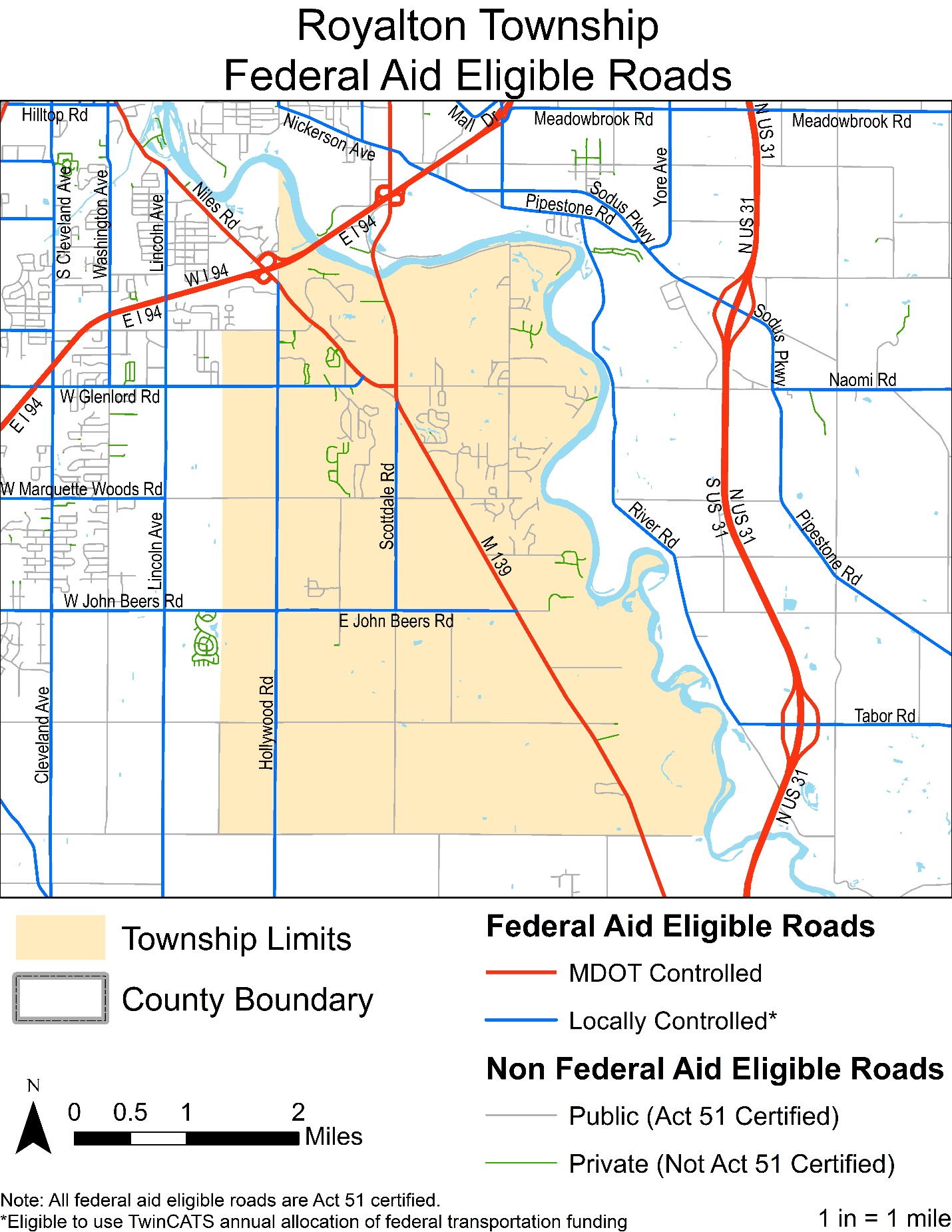 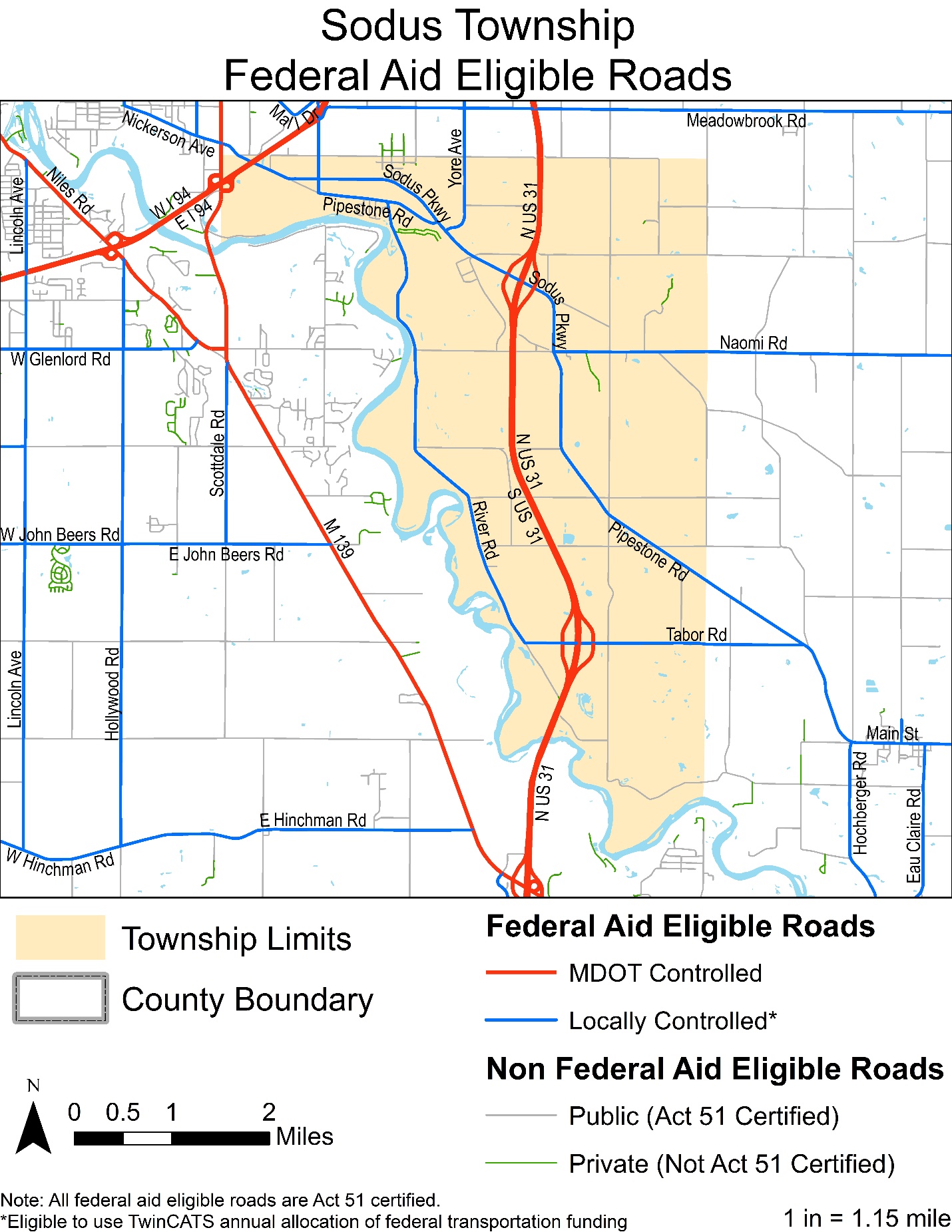 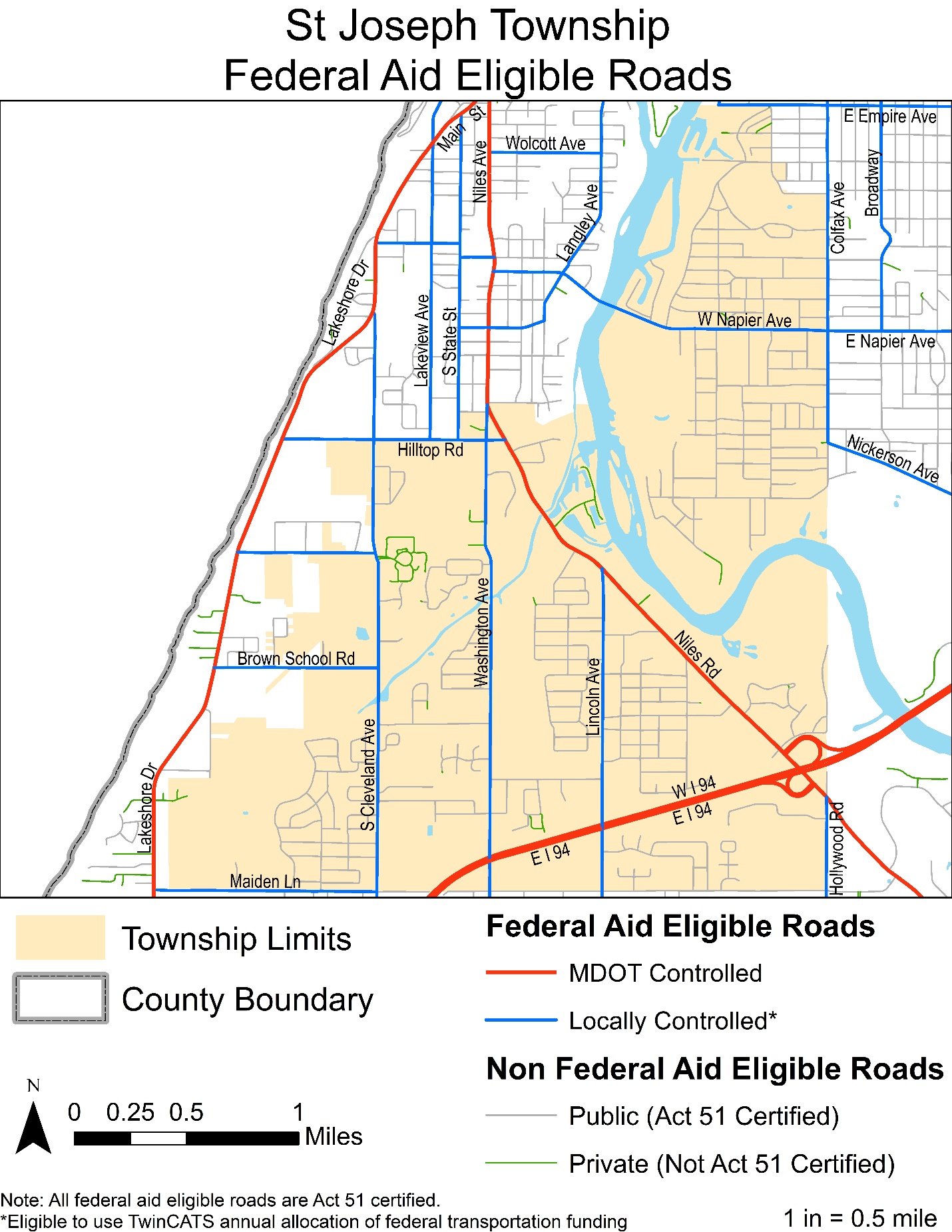 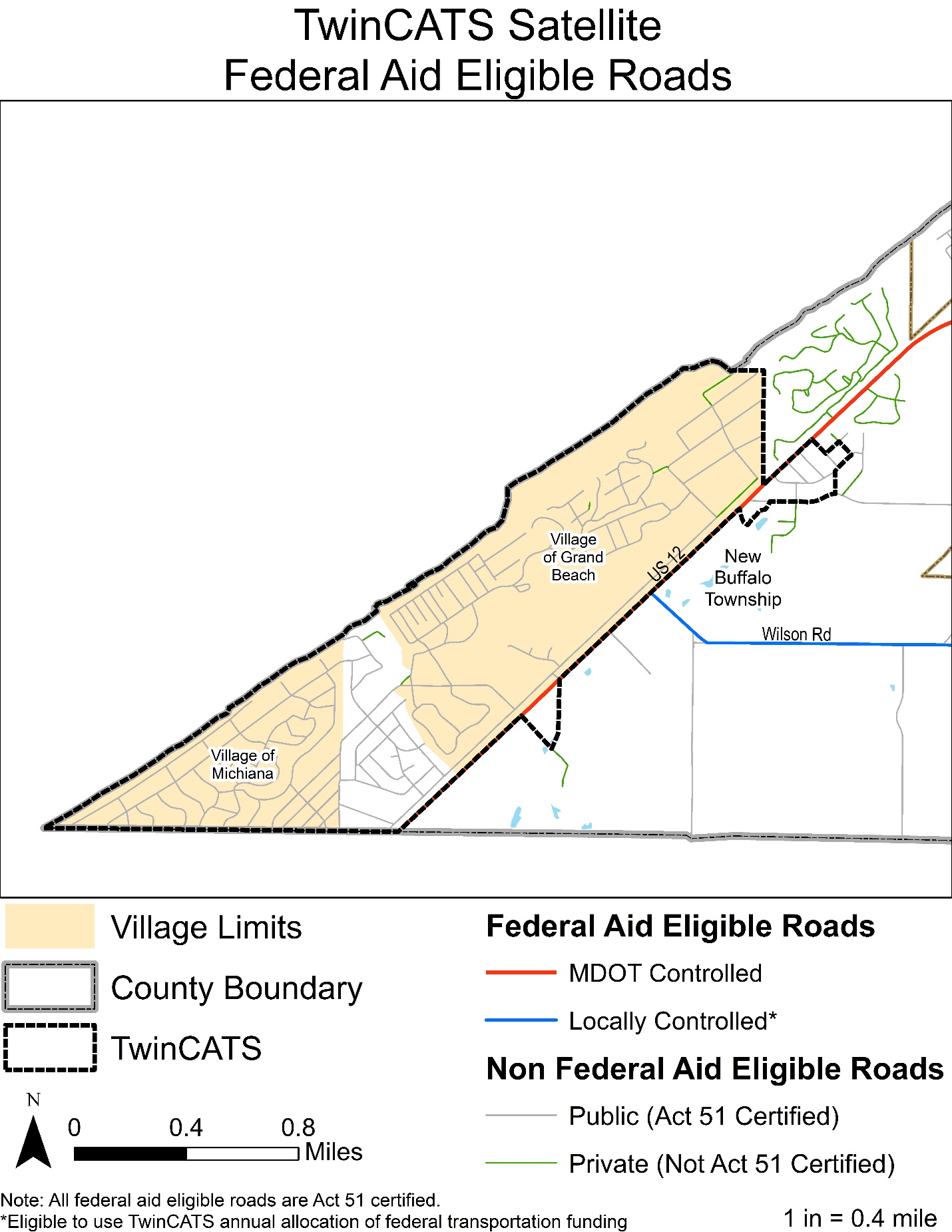 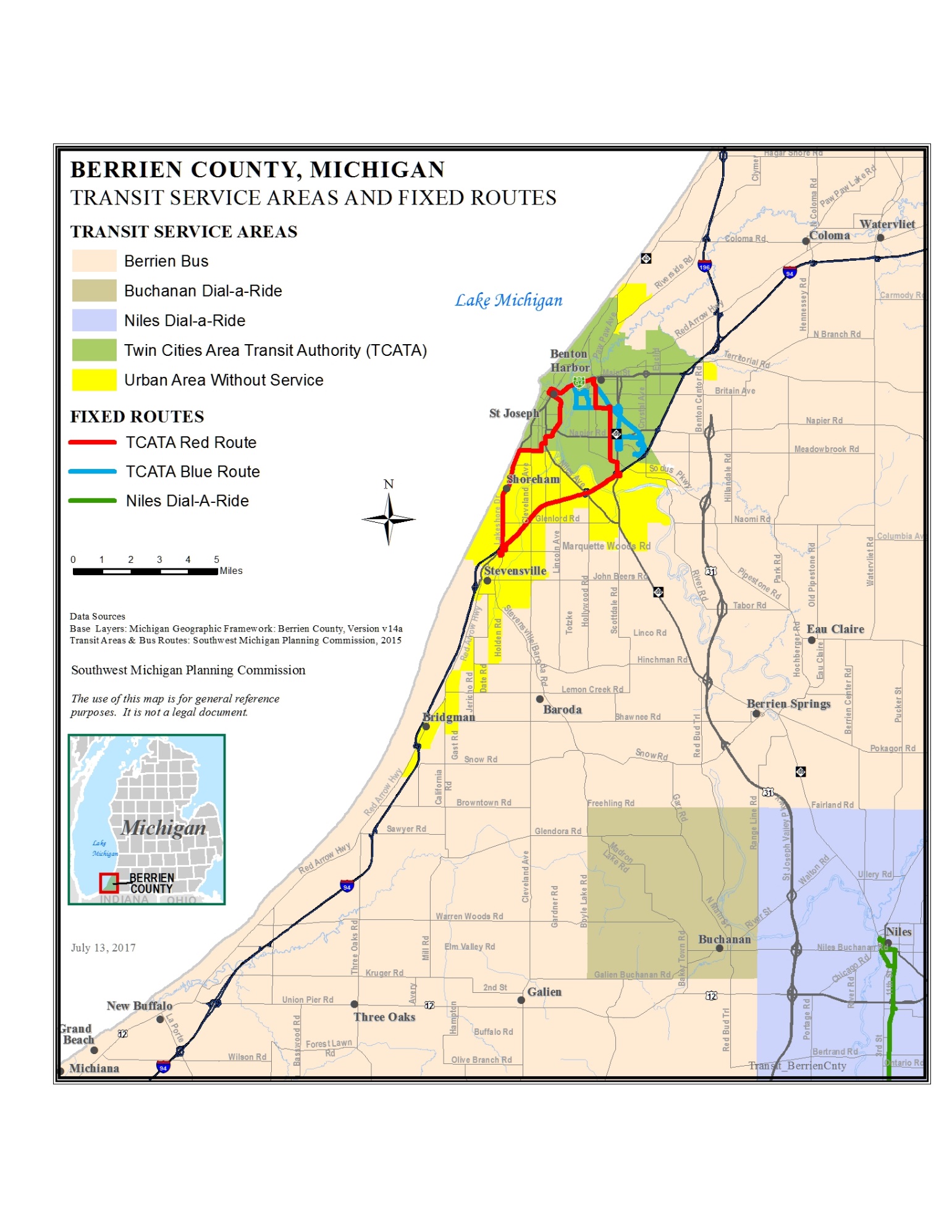 